СОВЕТ  ДЕПУТАТОВ СЕЛЬСКОГО  ПОСЕЛЕНИЯ                          ТИХВИНСКИЙ  СЕЛЬСОВЕТДобринского  муниципального  района Липецкой областиРоссийской Федерации39-я сессия  VI созываРЕШЕНИЕ31.10.2023г.                      д.Большая Плавица                            № 139 –рсО досрочном прекращении полномочий депутата Совета депутатов сельского поселения Тихвинский сельсовет Добринского муниципального района Липецкой области Российской Федерации шестого созыва 	На основании письменного заявления депутата Совета депутатов   сельского поселения Тихвинский сельсовет Добринского муниципального района Липецкой области Невейкиной М.Н. о досрочном прекращении полномочий депутата Совета депутатов сельского поселения Тихвинский сельсовет, в соответствии со ст.34 Устава сельского поселения Тихвинский сельсовет Добринского муниципального района, Совет депутатов сельского поселения Тихвинский сельсовет Р Е Ш И Л:	1.Считать досрочно прекращенными полномочия депутата Совета депутатов сельского поселения Тихвинский сельсовет Добринского муниципального района Липецкой области Российской Федерации шестого созыва Невейкиной Марины Николаевны с 31 октября 2023 года в связи с переходом на муниципальную службу в администрацию сельского поселения Тихвинский сельсовет.  	 2.Настоящее решение вступает в силу со дня его принятия.Председатель Совета депутатовсельского поселения                                                                                                          Тихвинский  сельсовет                                                              В.И.Макаричева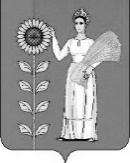 